Listening Activity Worksheet 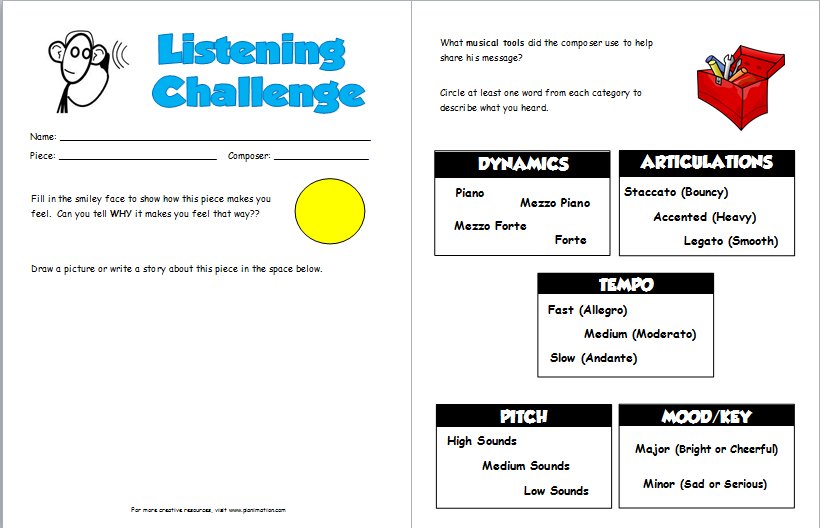 Discussion ForumListen to the Korean folk song and discuss the music heard. What do you hear? ________________________________________________________________________________________________________________________________________How do you feel about listening for melody? _________________________________________________________________________________________________________________________________________What is being expressed in this song? __________________________________________________________________________________________________________________________________________How is sound wed? __________________________________________________________________________________________________________________________________________